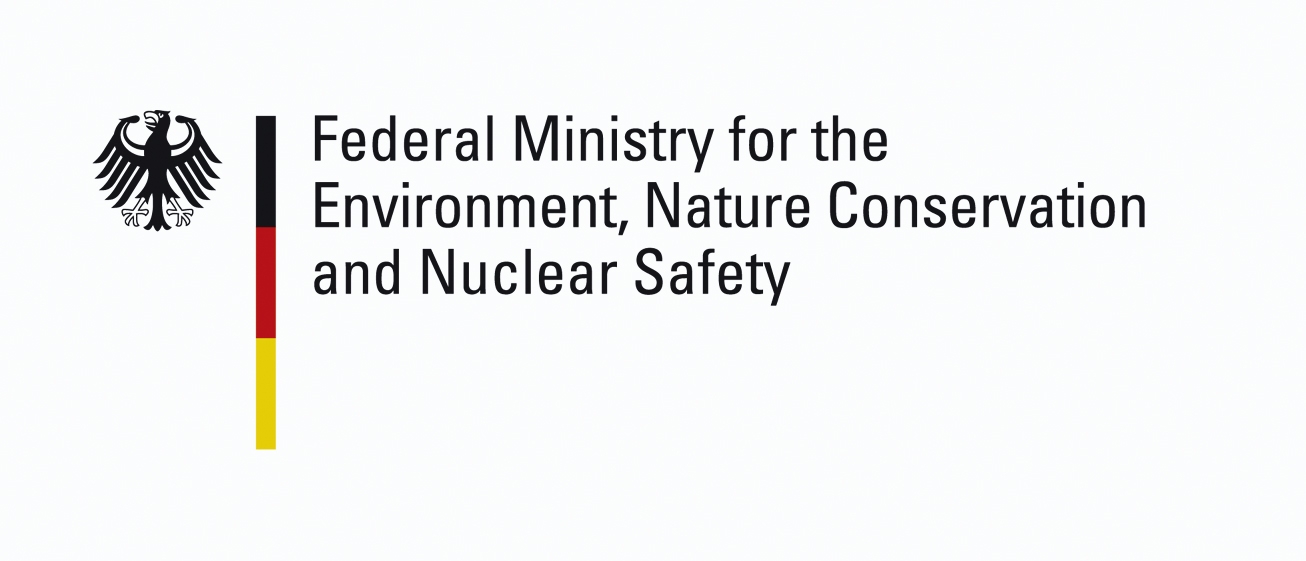 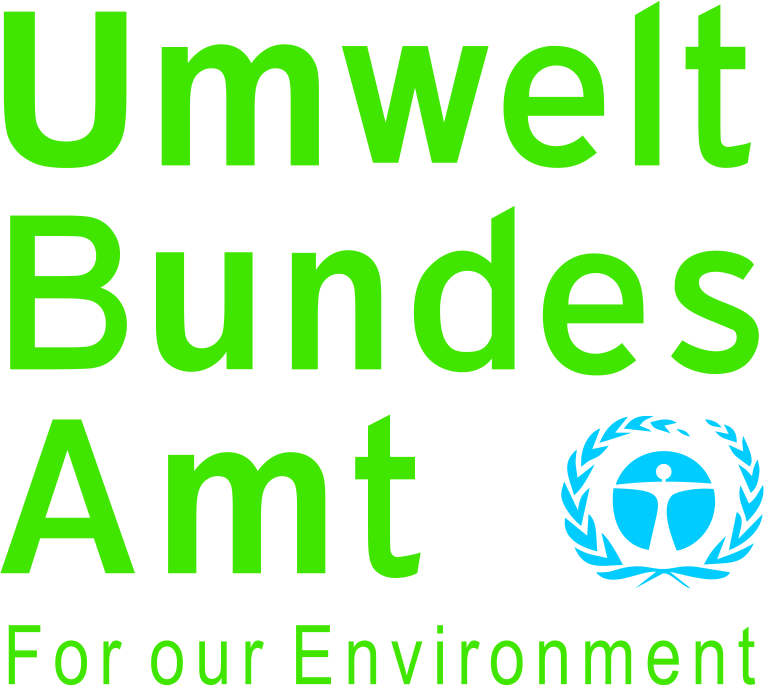 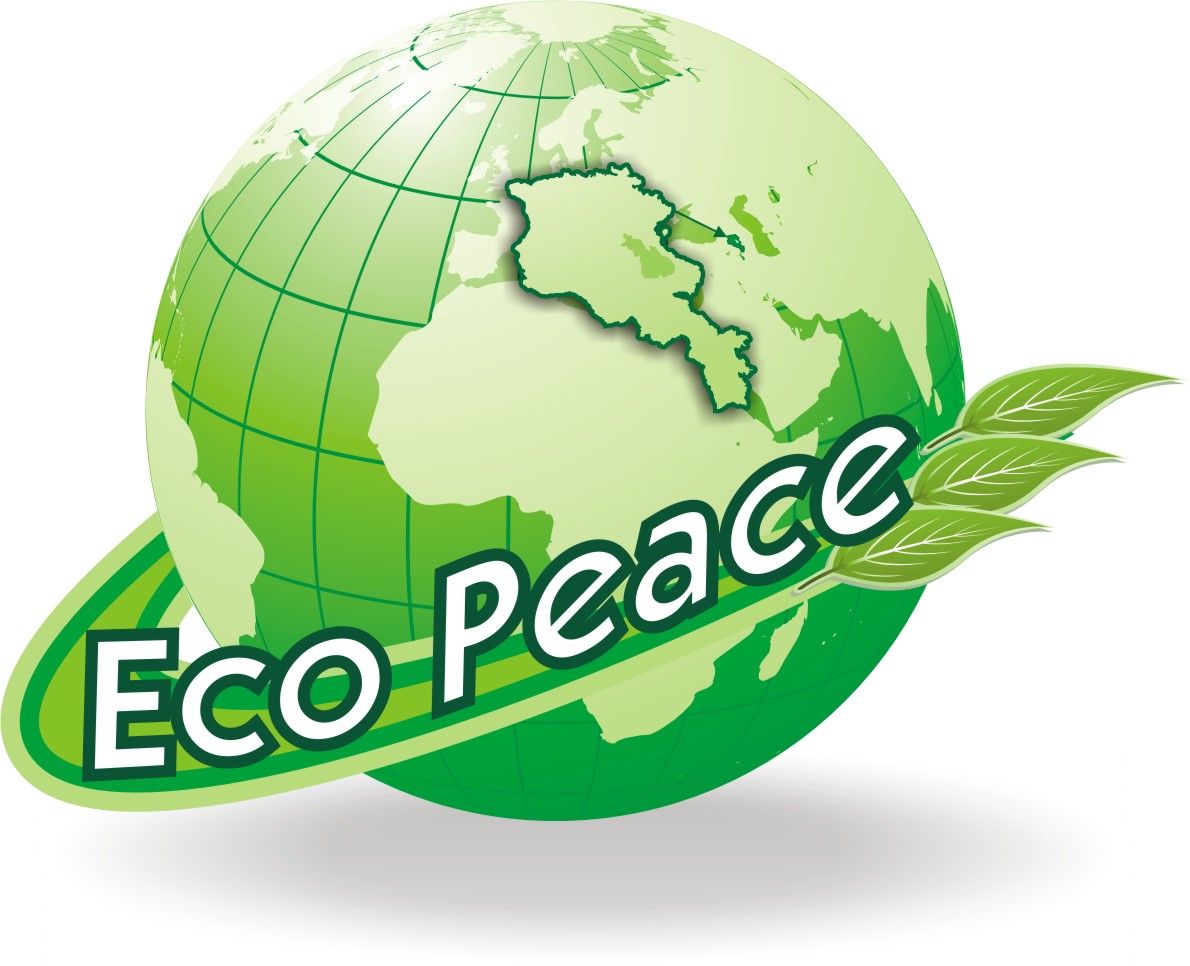 INTERNATIONAL WORKSHOPon the projectASSISTANCE TO RAISING KNOWLEDGE ON INDUSTRIAL SAFETY AT UNIVERSITIESREGISTRATION FORMArmenia (Yerevan), 26 March, 2013Please complete and return this form before 28 February 2013 to: and a copy to:“Eco Peace” scientific, ecological NGOSheram str. 111, apt. 24, 0034 Yerevan, ArmeniaKristine Sahakyan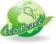 Tel:      (+374 91) 52 93 27 E-mail:  eco-peace@rambler.ru“Eco Peace” scientific, ecological NGOSheram str. 111, apt. 24, 0034 Yerevan, ArmeniaKristine SahakyanTel:      (+374 91) 52 93 27 E-mail:  eco-peace@rambler.ruFederal Ministry for the Environment, Nature Conservation and Nuclear SafetyUBA, Z6, Wörlitzer Platz 1, 06844 Dessau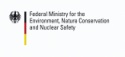 Gerhard Winkelmann-OeiTel:      +49.340.2103.3298E-mail:  gerhard.winkelmann-oei@uba.deParticipant of Country, institution/organizationParticipant of Country, institution/organizationParticipant of Country, institution/organizationDivision, your position Division, your position Division, your position ParticipantParticipantParticipantParticipantFamily NameFamily NameFamily NameFirst NameFirst NameMr.Mr.Mrs.Mrs.Ms.Ms.Date of Birth(DD/MM/YYYY)(DD/MM/YYYY)(DD/MM/YYYY)Address of the institution/organization (in full):Address of the institution/organization (in full):Address of the institution/organization (in full):Address of the institution/organization (in full):Address of the institution/organization (in full):Address of the institution/organization (in full):Address of the institution/organization (in full):Address of the institution/organization (in full):Address of the institution/organization (in full):Address of the institution/organization (in full):Home address (in full):Home address (in full):Home address (in full):Home address (in full):Home address (in full):Home address (in full):Home address (in full):Home address (in full):Home address (in full):Home address (in full):Phone number:Phone number:Phone number:Phone number:Phone number:Phone number:Phone number:Phone number:Phone number:Phone number:E-Mail address:E-Mail address:E-Mail address:E-Mail address:E-Mail address:E-Mail address:E-Mail address:E-Mail address:E-Mail address:E-Mail address:Describe the motivation for your participationDescribe the motivation for your participationDescribe the motivation for your participationDescribe the motivation for your participationDescribe the motivation for your participationDescribe the motivation for your participationLanguage PreferenceEnglishRussianDateSignature